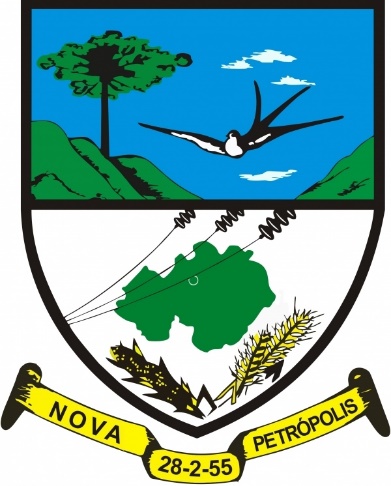 Prefeitura de Nova PetrópolisCARTA DE SERVIÇOS AO CIDADÃONova Petrópolis2021SumárioIntroduçãoElaborada pela Prefeitura Municipal de Nova petrópolis, esta Carta de Serviços ao Cidadão, traz a descrição dos principais serviços oferecidos pelo Município, as formas de acessá-los, compromissos e padrões de qualidade de atendimento ao público.A presente Carta de Serviços ao Cidadão, visa divulgar ao cidadão os serviços prestados pelo Município de Nova petrópolis, seus compromissos de atendimento para que sejam conhecidos amplamente pela sociedade. Para tanto, realizou-se um levantamento com as 7 (sete) Secretarias existentes buscando reconhecer e agrupar os serviços por elas prestados, com informações necessárias à sua identificação e acesso.A elaboração desta Carta, teve como premissas as disposições do artigo 7° da Lei Federal nº 13.460, de 26 de Junho de 2017.Importante destacar que os serviços, horários e locais de atendimento descritos nesta Carta poderão ser eventualmente modificados em função das necessidades demandadas, bem como que de acordo com o § 4° do art.7° da Lei Federal n°13.460, de 26 de Junho de 2017, a Carta de Serviços será objeto de atualização periódica e de permanente divulgação mediante publicação em sítio eletrônico do órgão ou entidade na internet.Gabinete do Prefeito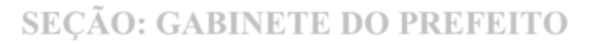 Secretaria Municipal de Administração Secretaria Municipal de Fazenda Secretaria Municipal de Agricultura e Meio AmbienteNesta Seção foram agrupados os serviços vinculados às atividades agrícolas e de meio ambiente , disponibilizados pelo Município de Nova Petrópolis/RS.A identificação, transcrição e atualização dos serviços vinculados às atividades agrícolas e disponibilizados pelo Município (seus objetivos, requisitos e documentos necessários, principais etapas, previsão de prazos de atendimento e formas de prestação dos serviços) são de responsabilidade dos servidores da Secretaria Municipal de Agricultura e Meio Ambiente.Tipos de Serviços desta Seção:Programa de Incentivo – BritaPrograma de Incentivo – AreiaPrograma de Incentivo – FruticulturaPrograma de Incentivo – Plástico de EstufasPrograma de Incentivo – Inseminaçao de bovinos da cadeia leiteiraPrograma de Incentivo – Análise de soloPrograma de Incentivo – Transporte de Subtratos para correção do solo agrícolaPrograma de Incentivo – Transporte de Adubo OrgânicoPrograma de Incentivo –Máquinas PesadasPrograma de Incentivo – Pró LeitePedidos de inscrições estaduais, alterações cadastrais, pedidos de exclusão detalões de produtorDigitaçãode notas de Produtor RuralCertidão do Incra para fins de aposentadoriaColeta de resíduos domésticosColeta de Resíduos Especiais (eletroeletrônicos, pneus inservíveis, óleo de cozinha e vidro)Licenciamento ambientalEsterilização de caninos e felinosAtendimento de denúncias – fiscalização ambientalResgate de fauna silvestre – fiscalização ambientalSoltura de fauna silvestre – fiscalização ambientalAmparo temporário de animais domésticos – fiscalização ambientalDoação de cães e gatos – fiscalização ambientalAções de educação ambiental – fiscalização ambiental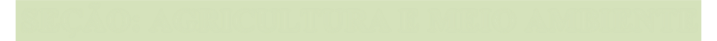 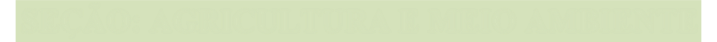 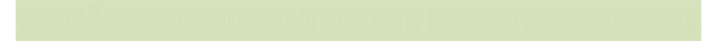 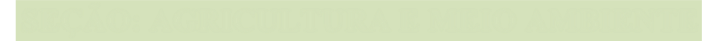 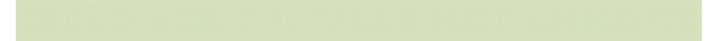 Secretaria Municipal de Obras e Serviços Públicos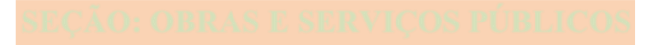 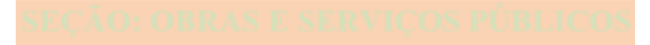 Secretaria Municipal de Planejamento, Coordenação, Trânsito e Habitação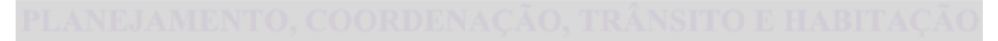 Secretaria Municipal de Turismo, Indústria e Comércio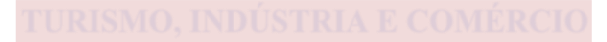 Locais e formas para o usuário apresentar eventual manifestação sobre a prestação do serviçoO usuário poderá se manifestar sobre a prestação do serviço diretamente na Secretaria competente e caso não obtenha retorno deverá encaminhar a manifestação para a Ouvidoria do Município. Expediente internoSegunda a Sexta-feira das 13h12min às 13h30min e 17h às 17h30minExpediente externoSegunda a Quinta das 7h30min às 12h e das 13h30min às 17h Secretaria de Obras e Serviços PúblicosSegunda a Quinta-feira das 7h30min às 12h e das 14h às 17h30min Sexta-feira das 7h30min às 12h e das 13h às 16h30minEndereços físicos e telefones:- Secretarias de Administração, Fazenda, Planejamento, Agricultura, Educação: Rua 7 de Setembro, 330 2º andar  Centro de Nova Petrópolis. Telefone: (54) 3281-8400Secretaria de Obras: BR 116, Km 183 de Nova Petrópolis (54) 3281-1559Secretaria de Saúde: Rua Cel. Alfredo Steglich, 95- Centro de Nova Petrópolis (54) 3298-2650Secretaria de Turismo: Rua Sete de Setembro, 385 - Centro de Nova Petrópolis. (54) 3281-1222Ouvidoria:E-mail: ouvidoria@novapetropolis.rs.gov.brSite do Município www.novapetropolis.rs.gov.br aba “ouvidoria”Prioridades de atendimentoO Município de Nova Petrópolis observa, nos serviços em que o atendimento ocorre por ordem de chegada, a prioridade de atendimento das pessoas com deficiência, os idosos com idade igual ou superior a 60 (sessenta) anos, as gestantes, as lactantes, as pessoas com crianças de colo e os obesos, em observância ao disposto no art. 1° da Lei Federal n° 10.048 de 08 de novembro de 2000.No entanto, vale ressaltar que para os demais serviços disponibilizados pelo Município a prioridade dependerá do tipo de serviço e suas especificidades descritas ao longo desta Carta.Mecanismos de Comunicação com os UsuáriosAlém dos mecanismos já previstos no detalhamento dos tipos de serviços descritos por Secretaria Municipal ao longo desta Carta, destacamos ainda os seguintes canais de comunicação:Fale Conosco/Fale com a Prefeitura!:Através deste canal o usuário poderá esclarecer dúvidas e solicitar informações. O acesso a este canal pode ser através da aba “fale conosco” no site oficial do Município em www.novapetropolis.rs.gov.br, local em que pode ser enviado um e-mail para comunicacao@novapetropolis.rs.gov.br. No “fale conosco” consta o telefone de contato (54) 3281-8400.Ouvidoria:Neste canal o usuário poderá se manifestar sobre os serviços prestados pelo Município através de elogios, denúncias, solicitações, reclamações, sugestões ou outros.O acesso a esse canal ocorre através da aba “ouvidoria” no site oficial do Município em www.novapetropolis.rs.gov.br mediante o preenchimento de um formulário eletrônico que pode ser identificado ou anônimo, o qual gerará um número de protocolo de atendimento.O contato com a ouvidoria pode ser realizado diretamente pelo e-mail ouvidoria@novapetropolis.rs.gov.brSIC – Sistema de Informação ao Cidadão:Através deste canal o usuário pode solicitar informações e documentos não disponíveis no site. O acesso ao SIC pode ser realizado na aba “SIC” no site oficial do Município em www.novapetropolis.rs.gov.br, mediante o preenchimento de um formulário eletrônico devidamente identificado, o qual gerará um número de protocolo de atendimento. Contato do Gabinete do Prefeito e de cada Secretaria:Gabinete do Prefeito:Prefeito: Jorge Darlei WolfE-mail: administracao@novapetropolis.rs.gov.brTelefone: (54) 3281.8400Horário de Atendimento: Segundas-feiras a Sextas-feiras das 7h30min às 12h e das 13h30min às 17h Secretaria Municipal de Administração:Secretário: Bruno SegerE-mail: administracao@novapetropolis.rs.gov.brTelefone: (54) 3281.8400Horário de Atendimento: Segundas-feiras a Sextas-feiras das 7h30min às 12h e das 13h30min às 17h Secretaria Municipal de Fazenda:Secretário: Ariane Cristina BertiE-mail: fazenda@novapetropolis.rs.gov.brTelefone: (54) 3281.8400Horário de Atendimento da Secretaria: De segundas-feiras a sextas-feira das 7h 30min às 12h e 13h 30min às 17hSecretaria Municipal de Planejamento, Coordenação, Trânsito e Habitação:Secretário: Cristhie LenzE-mail: planejamento@novapetropolis.rs.gov.brTelefone: (54) 3281.8400Horário de Atendimento da Secretaria: De segundas-feiras a sextas-feira das 7h 30min às 12h e 13h 30min às 17hSecretaria Municipal de Obras e Serviços Públicos:Secretário: João Carlos da Silva Telefone: (54) 3281.1559Horário de Atendimento da Secretaria: De segunda-feiras as sextas-feiras 7h30min às 11h30min e 13h30min às 17h (sextas-feiras, até às 16h30min)Secretaria Municipal de Agricultura e Meio Ambiente:Secretário: Jorge Luiz LudkeE-mail: agricultura@novapetropolis.rs.gov.br Telefone: (54) 3281.8400Horário de Atendimento da Secretaria: De segundas-feiras a sextas-feira das 7h 30min às 12h e 13h 30min às 17hSecretaria Municipal de Saúde e Assistência Social:Secretária: Martim Egidio Vontobel WissmannE-mail: saude@novapetropolis.rs.gov.br Telefone: (54) 3298.2650Horário de Atendimento da Secretaria:De segundas-feiras a sextas-feira das 7h 30min às 12h e 13h 30min às 17h Secretaria Municipal de Educação e Cultura:Secretário: Gislaine Marli Marchioro LealE-mail: educacao@novapetropolis.rs.gov.brTelefone: Secretaria Municipal de Educação (54) 3281 8400 e Biblioteca Pública (54)3281 2299Horário de Atendimento da Secretaria: Segundas-feiras a Sextas-feiras das 7h30min às 12h e das 13h30min às 17h.Secretaria Municipal de Turismo, Indústria e Comércio:Secretário: Rodrigo José dos SantosE-mail: turismo@novapetropolis.rs.gov.br Telefone: (54) 3281.1254Horário de Atendimento da Secretaria: Segundas-feiras a Sextas-feiras das 7h30min às 12h e das 13h30min às 17h.Procedimentos para receber e responder as manifestações dos usuáriosO recebimento e resposta das manifestações dos usuários ocorre diretamente em cada Secretaria, através dos contatos mencionados no item anterior, pelo fale conosco e SIC. Caso a demanda não tenha resposta/resolutividade, ela deve ser encaminhada para a Ouvidoria do Município, na forma mencionada no item anterior para as devidas providências.Mecanismos de consulta, por parte dos usuários, acerca do andamento do serviço solicitado e de eventual manifestaçãoA consulta acerca do andamento do serviço solicitado e de eventual manifestação pode ser realizado diretamente na Secretaria competente, nos contatos mencionados ao longo desta Carta. Caso a demanda tenha sido encaminhada para a Ouvidoria do Município o usuário poderá consultar o andamento do serviço e/ou a manifestação pelo site do Município através da aba “Ouvidoria” e após acessar o link “acompanhamento de manifestação” no qual deverá informar o número do seu protocolo. Cabe mencionar que o número do protocolo é gerado quando o usuário insere/encaminha a demanda para a Ouvidoria.Nesta Seção foram agrupados os serviços vinculados ao Gabinete do Prefeito, disponibilizados pelo Município de Nova Petrópolis/RS.A identificação, transcrição e atualização dos serviços vinculados às atividades de Administração e Fazenda e disponibilizados pelo Município (seus objetivos, requisitos e documentos necessários, principais etapas, previsão de prazos de atendimento e formas de prestação dos serviços) são de responsabilidade de servidores que atuam na recepção e possuem relação com os órgãos de defesa civil e segurança. Tipos de Serviços desta Seção:Atendimento à PopulaçãoDefesa CivilSegurançaATENDIMENTO À POPULAÇÃOATENDIMENTO À POPULAÇÃOSERVIÇO DISPONIBILIZADOAtendimento às demandas da população.OBJETIVOAtender os munícipes de Nova Petrópolis, estimulando o diálogo com a população para ouviur seus anseios, e necessidades, com vistas a melhoria dos serviços públicos prestados.REQUISITOS /DOCUMENTOS NECESSÁRIOSAgendamento de horário com a Recepcionista pessoalmente ou pelo telefone (54) 3281.8400.PRINCIPAIS ETAPAS DO SERVIÇOO solicitante deve telefonar para a Prefeitura Municipal, manifestar seu interesse em agendar umareunião com o Prefeito.PREVISÃO DEPRAZO PARA REALIZAÇÃOO agendamento será feito em conformidade com a disponibilidade da agenda do Prefeito Municipal.PRIORIDADE DE ATENDIMENTOPor ordem de agendamento, exceto quando o assunto for urgente.FORMA DEPRESTAÇÃO DO SERVIÇOPresencial, terças e quintas- feiras a tarde..MODELO PADRÃO DE DOCUMENTOSNão possui.DEFESA CIVILDEFESA CIVILSERVIÇO DISPONIBILIZADOConjunto de ações preventivas, de socorro, assistenciais e reconstrutivas, destinadas a evitar ou minimizar os desastres, preservar o moral da população e restabelecer a normalidadesocial.OBJETIVOAtender as demandas de emergência, oriundas de situações de	socorro,	assistenciais,	reconstrutivas,	de	desastresnaturais.REQUISITOS / DOCUMENTOS NECESSÁRIOSAcionar o serviço por telefone:                                                                          (54) 3281-3313 ou (54) 3281.4526PRINCIPAIS ETAPASDO SERVIÇOO solicitante deve telefonar para a Coordenadoria de Defesa Civil para informar a situação e solicitar os serviços, em situação de emergência ou desastre natural.PREVISÃO DE PRAZO PARAREALIZAÇÃOImediato, conforme disponibilidade de pessoal e materiais.PRIORIDADE DE ATENDIMENTOAquele que oferecer risco à vida e a segurança da população.FORMA DEPRESTAÇÃO DO SERVIÇOPresencial.MODELO PADRÃODE DOCUMENTOSNão possui.SEGURANÇA PÚBLICASEGURANÇA PÚBLICASERVIÇO DISPONIBILIZADOPromoção e melhorias da Segurança Pública Municipal, bem como disponibilização de câmeras de videomonitoramento e cercamento eletrônico.OBJETIVOAperfeiçoar a segurança pública, através de repasse de recursos mediante parceria firmada com o Conselho Comunitário Pró-Segurança Pública de Nova Petrópolis, bem como através do videomonitoramento do Município.REQUISITOS / DOCUMENTOS NECESSÁRIOSServiço prestado pelos órgãos de segurança pública, juntamente com o Conselho Comunitário Pró-Segurança Pública – CONSEPRO de Nova Petrópolis.Telefone CONSEPRO: (54) 3281.1276 ou e-mail: consepronovapetropolis@gmail.comTelefones Brigada Militar de Nova Petrópolis: 190 / (54) 3281.1276Telefone Polícia Civil(54) 3281.1378PRINCIPAIS ETAPAS DO SERVIÇOAcionar o serviço quando constatar violação aos elementos da ordem pública, ou constatar cometimento de ilícitos ou crimes.PREVISÃO DE PRAZO PARA REALIZAÇÃOImediato, conforme disponibilidade de pessoal e materiais.FORMA DE PRESTAÇÃO DO SERVIÇOAquele que oferecer risco à vida e a segurança da população.MODELO PADRÃO DE DOCUMENTOSNão possui.Nesta Seção foram agrupados os serviços vinculados à Secretaria Municipal de Administração, disponibilizados pelo Município de Nova Petrópolis/RS.A identificação, transcrição e atualização dos serviços vinculados às atividades de Administração e disponibilizados pelo Município (seus objetivos, requisitos e documentos necessários, principais etapas, previsão de prazos de atendimento e formas de prestação dos serviços) são de responsabilidade dos servidores da Secretaria da Administração.Tipos de Serviços desta Seção:Carteira de IdentidadeJunta de Serviço MilitarCARTEIRA DE IDENTIDADE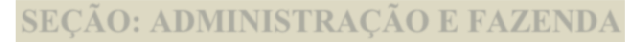 CARTEIRA DE IDENTIDADESERVIÇO DISPONIBILIZADOEmissão de Documento de Identidade.OBJETIVORequerer a primeira via do documento ou a emissão denovo documento.REQUISITOS / DOCUMENTOS NECESSÁRIOSSer cidadão brasileiro Nato ou Naturalizado (desde que já tenha feito a opção pela nacionalidade brasileira).Documentos Necessários: OBRIGATÓRIOS:1. Certidão de nascimento original (se for solteiro(a)), Certidão de Casamento original 
(se for casado(a)) ou Certidão de Casamento original com a devida 
observação/averbação de divorciado(a), separado(a), viuvo(a) ) (segunda via ou cópia 
autenticada); 
2. Carteira de Identidade anterior nos casos de solicitação de 2ª via (em caso de PERDA 
ou ROUBO, trazer boletim de ocorrência policial). 3. 1ª VIA – ISENTO DE PAGAMENTO - 2ª VIA R$ 71,10 (isento se maior de 65 anos). 
Confeccionada somente após a identificação do pagamento do boleto bancário 
quando houver.OPCIONAIS:1. CPF; 
2. Cartão Nacional de Saúde (Cartão do SUS); 
3. Identidade Profissional (OAB, CREA, CRM, etc); 
4. Carteira Nacional de Habilitação (Carteira Motorista); 
5. Carteira de Trabalho (CTPS); 6. Certificado Militar; 
7. Título de Eleitor; 
8. PIS/PASEP; 
9. Tipo Sanguíneo e Fator RH (necessário exame de laboratório específico para essa 
finalidade com CRM do médico); 
10. Doenças (Necessário Laudo Médico com CRM e data do ano vigente); 
11. Nome Social (se já possuir). 
Obs.: Todos os documentos devem ser apresentados em vias originais.PRINCIPAIS ETAPAS DO SERVIÇOAgendamento do serviço presencialmente na Agência do SINE ou pelo telefone; 
Comparecimento do cidadão com toda a documentação na Agência do SINE na data e horário marcados; 
Solicitação da emissão, pagamento do valor (se houver) e retirada do documento.PREVISÃO DE PRAZO PARA REALIZAÇÃO20 à 30 dias úteis a contar do encaminhamento (ou do pagamento da taxa de emissão, se houver).PRIORIDADE DE ATENDIMENTOConforme agendamento prévio.FORMA DE PRESTAÇÃO DO SERVIÇOComparecimento presencial e pessoal. O atendimento é realizado na agência FGTAS/Sine Nova Petrópolis, na Rua Rio Branco, 407, sala 110, de segunda a sexta-feira, das 8h às 11h30min e das 13h às 16h30min. O agendamento do horário é realizado pelo telefone (54) 3281-3000.MODELO PADRÃODE DOCUMENTOSRequerimento presencial e pessoal via sistema realizado poragente público credenciado.JUNTA DE SERVIÇO MILITARJUNTA DE SERVIÇO MILITARSERVIÇO DISPONIBILIZADOAlistamento militar e outros previstos na legislação.OBJETIVOViabilizar o alistamento militar ao jovem de 18 anos, bemcomo o fornecimento de segundas vias de documentos previstos na legislação.REQUISITOS / DOCUMENTOS NECESSÁRIOSO Alistamento Militar é realizado pelo próprio cidadão pela internet no site: www.alistamento.eb.mil.brÉ necessário ter a certidão de nascimento, CPF e comprovante de residência atualizado.PRINCIPAIS ETAPAS DOSERVIÇOEncaminhamento da solicitação; pagamento da taxa; retirada do documento.PREVISÃO DE PRAZO PARAREALIZAÇÃO7 a 30 dias, a contar da data do encaminhamento.PRIORIDADEDE ATENDIMENTOConforme comparecimento, priorizando pessoas com deficiencia física ou mental; ou agendamento on-line.FORMA DEPRESTAÇÃO DO SERVIÇOComparecimento presencial e pessoal na retirada. O atendimento é realizado na agência FGTAS/Sine Nova Petrópolis, na Rua Rio Branco, 407, sala 110, de segunda a sexta-feira, das 8h às 11h30min e das 13h às 16h30min em segundas e quartas-feiras. O agendamento do horário é realizado pelo telefone (54) 3281-3000 ou presencial na solicitação do documento (se for segunda via).  MODELO PADRÃO DE DOCUMENTOSRequerimento presencial e pessoal realizado por agente público credenciado.Nesta Seção foram listados os serviços vinculados à Secretaria Municipal de Fazenda, disponibilizados pelo Município de Nova Petrópolis/RS.A carta dos serviços listados abaixo está disponível, com passo a passo, no site do municipio de Nova Petrópolis. A lista completa e detalhada de toda a documentação necessária para a abertura de protocolos junto a SECRETARIA DA FAZENDA, podendo ser feito também pelo aplicativo Cidade MOB.A identificação, transcrição e atualização dos serviços vinculados às atividades de Administração e Fazenda e disponibilizados pelo Município (seus objetivos, requisitos e documentos necessários, principais etapas, previsão de prazos de atendimento e formas de prestação dos serviços) são de responsabilidade dos servidores da Secretaria da Fazenda.Tipos de Serviços desta Seção:Protocolo onlineCertidão de DecadênciaÁlvara de Licença PF (com estabelecimento fixo)Álvara de Licença PF (sem estabelecimento fixo)Álvaro provisórioPFAtualização de ProprietárioAlvará de FuncionamentoCertidão Negativa Atividades PFCertidão Negativa de Meio AmbienteCertidão de Aposentadoria AutônomoDemais Alterações de Cadastro de PFBaixa Cadastro de AtividadesRevisão de Débitos/RestituiçãoDenúncias:  publicidade/sonorização; prestação de serviços sem NF; estabelecimento sem alvará; comércio ambulanteImposto de Transmissão de Bens Imóveis – ITBIIPTU – segunda viaPrograma de Incentivo – BritaPrograma de Incentivo – BritaSERVIÇO DISPONIBILIZADOTransporte de até 50m³ de brita por talão, por anoOBJETIVOIncentivar o desenvolvimento da atividade rural, com auxílio para a manutenção de pátios e acessos, bem como nas construções primárias e habitação do produtor rural.REQUISITOS / DOCUMENTOS NECESSÁRIOSPossuir talão de produtor rural ativo e em dia com a apresentação anual; Não possuir débitos com a Fazenda Municipal; Inscrever-se no programa junto à Secretaria de Agricultura e Meio AmbientePRINCIPAIS ETAPAS DO SERVIÇOInscrição; entrega do comprovante de pagamento; aguardar entrega material pela sec de obras;PRIORIDADE DE ATENDIMENTOPREVISÃO DE PRAZO PARA REALIZAÇÃOConforme disponibilidade da Secretaria de ObrasFORMA DE PRESTAÇÃO DO SERVIÇOCom seu talão de produtor, o solicitante faz o requeriamento junto à Secretaria de Agricultura e Meio Ambiente. Sendo aprovado, deposita o valor referente às cargas solicitadas em conta bancária da empresa participante do programa, e após apresenta o comprovante na Secretaria de Agricultura.A ficha e o respectivo comprovante são então encaminhados à Secretaria de Obras para entrega do material.Disponível na Secretaria de Agricultura e Meio AmbientePrograma de Incentivo – AreiaPrograma de Incentivo – AreiaPrograma de Incentivo – AreiaPrograma de Incentivo – AreiaPrograma de Incentivo – AreiaDISPONIBILIZADORessarcimento em conta bancária de R$30,00 por metro de areia, limitado a 50m³ por talão, por anoOBJETIVOIncentivar o desenvolvimento da atividade rural com     auxílio para as construções primárias e habitação do produtor rural.Incentivar o desenvolvimento da atividade rural com     auxílio para as construções primárias e habitação do produtor rural.Incentivar o desenvolvimento da atividade rural com     auxílio para as construções primárias e habitação do produtor rural.Incentivar o desenvolvimento da atividade rural com     auxílio para as construções primárias e habitação do produtor rural.REQUISITOS / DOCUMENTOS NECESSÁRIOSPossuir talão de produtor rural ativo e em dia com a apresentação anual; Não possuir débitos com a Fazenda Municipal; Inscrever-se no programa junto à Secretaria de Agricultura e Meio Ambiente; informar no ato da inscrição, número de conta bancária em nome do titular do talão para depósito do valor devido.Possuir talão de produtor rural ativo e em dia com a apresentação anual; Não possuir débitos com a Fazenda Municipal; Inscrever-se no programa junto à Secretaria de Agricultura e Meio Ambiente; informar no ato da inscrição, número de conta bancária em nome do titular do talão para depósito do valor devido.Possuir talão de produtor rural ativo e em dia com a apresentação anual; Não possuir débitos com a Fazenda Municipal; Inscrever-se no programa junto à Secretaria de Agricultura e Meio Ambiente; informar no ato da inscrição, número de conta bancária em nome do titular do talão para depósito do valor devido.Possuir talão de produtor rural ativo e em dia com a apresentação anual; Não possuir débitos com a Fazenda Municipal; Inscrever-se no programa junto à Secretaria de Agricultura e Meio Ambiente; informar no ato da inscrição, número de conta bancária em nome do titular do talão para depósito do valor devido.PRINCIPAISInscrição no programa; entrega da nota fiscal de compra do material.Inscrição no programa; entrega da nota fiscal de compra do material.Inscrição no programa; entrega da nota fiscal de compra do material.Inscrição no programa; entrega da nota fiscal de compra do material.ETAPAS DOSERVIÇOPRIORIDADE DE ATENDIMENTOConforme o recebimento.Conforme o recebimento.Conforme o recebimento.Conforme o recebimento.PREVISÃO DE PRAZO PARA REALIZAÇÃOAté 30 dias após a apresentação da nota fiscalAté 30 dias após a apresentação da nota fiscalAté 30 dias após a apresentação da nota fiscalAté 30 dias após a apresentação da nota fiscalFORMA DECom seu talão de produtor, o solicitante faz o requeriamento junto à Secretaria de Agricultura e Meio Ambiente. Com seu talão de produtor, o solicitante faz o requeriamento junto à Secretaria de Agricultura e Meio Ambiente. Com seu talão de produtor, o solicitante faz o requeriamento junto à Secretaria de Agricultura e Meio Ambiente. Com seu talão de produtor, o solicitante faz o requeriamento junto à Secretaria de Agricultura e Meio Ambiente. PRESTAÇÃOSendo aprovado, realiza a compra do material solicitado na empresa de sua preferência, e após apresenta a Nota Fiscal Eletrônica emitida no CPF do solicitante, na Secretaria de Agricultura.Sendo aprovado, realiza a compra do material solicitado na empresa de sua preferência, e após apresenta a Nota Fiscal Eletrônica emitida no CPF do solicitante, na Secretaria de Agricultura.Sendo aprovado, realiza a compra do material solicitado na empresa de sua preferência, e após apresenta a Nota Fiscal Eletrônica emitida no CPF do solicitante, na Secretaria de Agricultura.Sendo aprovado, realiza a compra do material solicitado na empresa de sua preferência, e após apresenta a Nota Fiscal Eletrônica emitida no CPF do solicitante, na Secretaria de Agricultura.DOA ficha e a respectiva nota fiscal são então encaminhados para empenho e posterior depósito do valor devido na conta informada.A ficha e a respectiva nota fiscal são então encaminhados para empenho e posterior depósito do valor devido na conta informada.A ficha e a respectiva nota fiscal são então encaminhados para empenho e posterior depósito do valor devido na conta informada.A ficha e a respectiva nota fiscal são então encaminhados para empenho e posterior depósito do valor devido na conta informada.SERVIÇOMODELO PADRÃO DE DOCUMENTOSDisponível na Secretaria de Agricultura e Meio AmbienteDisponível na Secretaria de Agricultura e Meio AmbienteDisponível na Secretaria de Agricultura e Meio AmbienteDisponível na Secretaria de Agricultura e Meio AmbientePrograma de Incentivos – FruticulturaPrograma de Incentivos – FruticulturaSERVIÇO DISPONIBILIZADORessarcimento em conta bancária na aquisição de mudas de árvores frutíferas conforme tabela constante no decreto municipal, limitado a R$1.600,00 por talão, por ano. Mínimo de 20 mudas por variedade, com exceção do morango, que o pedido mínimo deve ser de 1.000 (mil) mudas.OBJETIVOIncentivar o desenvolvimento do setor primário com auxílio na aquisição de mudas de espécies frutíferas cultiváveis no municípioREQUISITOS	/ DOCUMENTOS NECESSÁRIOSPossuir talão de produtor rural ativo e em dia com a apresentação anual; Não possuir débitos com a Fazenda Municipal; Inscrever-se no programa junto à Secretaria de Agricultura e Meio Ambiente; informar no ato da inscrição, número de conta bancária em nome do titular do talão para depósito do valor devido;PRINCIPAIS ETAPAS DO SERVIÇOInscrição no programa; apresentação na secretaria da nota fiscal de compra das mudasPREVISÃO DE PRAZO PARA REALIZAÇÃOAté 30 dias após a apresentação da nota fiscalPRIORIDADE DE ATENDIMENTORessarcimento conforme entrega da nota fiscal na secretaria de agricultura.FORMA DE PRESTAÇÃO DO SERVIÇOCom seu talão de produtor, o solicitante faz o requerimento junto à Secretaria de Agricultura e Meio Ambiente. Deve informar conta bancária em seu nome.Sendo aprovado, realiza a compra do material solicitado na empresa de sua preferência, e após apresenta a Nota Fiscal Eletrônica ou Nota Fiscal de Produtor emitida no CPF do solicitante, na Secretaria de Agricultura.A ficha e a respectiva nota fiscal serão encaminhados para empenho e posterior depósito do valor devido na conta informada.MODELO PADRÃO DE DOCUMENTOSDisponível na Secretaria de Agricultura e Meio AmbientePrograma de Incentivo – Plástico de EstufasPrograma de Incentivo – Plástico de EstufasSERVIÇO DISPONIBILIZADORessarcimento em conta bancária de até 300m² ou R$900,00 por ano, por inscrição, na aquisição de filme plástico para cobertura de estufas.OBJETIVOIncentivar o desenvolvimento do setor primário nas atividades que utilizam estufas agrícolas na produçãoREQUISITOS / DOCUMENTO S NECESSÁRIOSPossuir talão de produtor rural ativo e em dia com a apresentação anual; Não possuir débitos com a Fazenda Municipal; Inscrever-se no programa junto à Secretaria de Agricultura e Meio Ambiente; conta bancária em nome do titular do talão para depósito do valor devidoPRINCIPAIS ETAPAS DO SERVIÇOInscrição no programa e posterior apresentação de nota fiscal comprovando a compra do material.PREVISÃO DE PRAZO PARAREALIZAÇÃOAté 30 dias após a apresentação da nota fiscalPRIORIDADE DEATENDIMENTORessarcimento conforme entrega da nota fiscal na secretaria de agricultura.FORMA DE PRESTAÇÃO DO SERVIÇOCom seu talão de produtor, o solicitante faz o requeriamento junto à Secretaria de Agricultura e Meio Ambiente. Sendo aprovado, realiza a compra do material solicitado na empresa de sua preferência, e após apresenta a Nota Fiscal Eletrônica emitida no CPF do solicitante, na Secretaria de Agricultura.A ficha e a respectiva nota fiscal são então encaminhados para empenho e posterior depósito do valor devido na conta informada.MODELO PADRÃO DE DOCUMENTOSDisponível na Secretaria de Agricultura e Meio AmbientePrograma de Incentivo – Inseminaçao de bovinos da cadeia leiteiraPrograma de Incentivo – Inseminaçao de bovinos da cadeia leiteiraSERVIÇO DISPONIBILIZADORessarcimento em conta bancária de 50, 80 ou 100% do valor do sêmen utilizado para inseminação de vacas leiteiras (raças jersey e holandesa), limitado a 5 inseminações por animal, por ano.OBJETIVOFortalecimento da cadeia leiteira propiciando melhoria genéticaREQUISITOS / DOCUMENTOS NECESSÁRIOSPossuir talão de produtor rural ativo e em dia com a apresentação anual; Estar com o cadastro dos animais atualizado na Inspetoria Veterinária (IVZ); Não possuir débitos com a Fazenda Municipal; Inscrever-se no programa junto à Secretaria de Agricultura e Meio Ambiente todos os anos; possuir conta bancária em nome do titular do talão para depósito do valor devido; apresentar os recibos da inseminação em até 90 dias após a aplicação do sêmen.PRINCIPAIS ETAPAS DO SERVIÇOInscrição no programa, apresentação dos recibos na secretaria; ressarcimento em conta bancária.PREVISÃO DE PRAZO PARA REALIZAÇÃOAté 30 dias após a entrega dos recibos.PRIORIDADE DE ATENDIMENTOConforme entrega dos recibos.FORMA DE PRESTAÇÃO DO SERVIÇOO produtor realiza a inscrição no programa e estará apto ao ressarcimento mediante a entrega dos recibos na secretaria no prazo de 90 dias após a aplicação do sêmen. MODELO PADRÃO    DE DOCUMENTOSDisponível na Secretaria de Agricultura e Meio AmbientePrograma de Incentivo – Análise de soloPrograma de Incentivo – Análise de soloSERVIÇO DISPONIBILIZADOAuxílio de 50% ou até R$ 35,00 por análise de soloOBJETIVOIdentificar a necessidade de correção do solo agrícola, especialmente de hortifruticultura, possibilitando o manejo adequado com vistas ao aumento da produção ruralREQUISITOS / DOCUMENTOS NECESSÁRIOSPossuir talão de produtor rural ativo e em dia com a apresentação anual; Não possuir débitos com a Fazenda Municipal.PRINCIPAIS ETAPAS DO SERVIÇOPreenchimento ficha solicitação na Emater; coleta do solo; envio para UCS para análise dos parametrosPREVISÃO DE PRAZO PARA REALIZAÇÃOConforme boleto recebido da UCSPRIORIDADE DE ATENDIMENTOConforme inscrição na EmaterFORMA DE PRESTAÇÃO DO SERVIÇOO requerente deve solicitar a coleta junto à EMATER, que envia o material ao laboratório da Universidade de Caxias do Sul (UCS) para análise. Após o recebimento do laudo da universidade, a própria EMATER indica se há necessidade de correção e o substrato a ser aplicado. O pagamento da porcentagem subsidiada pelo município é realizado diretamente ao prestador do serviço (UCS), o saldo deve ser igualmente pago pelo produtor direto com a universidade.MODELO PADRÃO DE DOCUMENTOSFicha solicitação na EMATER  (54) 3281-1243  Rua Cel. Alfredo Steglich 68, Nova Petrópolis, RS, 95150-000 Programa de Incentivo – Transporte de Subtratos para correção do solo agrícolaPrograma de Incentivo – Transporte de Subtratos para correção do solo agrícolaSERVIÇO DISPONIBILIZADOTransporte de substratos utilizados nas lavourasOBJETIVOIncentivar a venda do adubo orgânico no próprio município, reduzindo o custo do proprietário do aviário e também do comprador, que economiza com o valor do frete e potencializa a produção na propriedade.REQUISITOS / DOCUMENTOS NECESSÁRIOSAnálise dos parâmetros e correção do solo quando necessárioPRINCIPAIS ETAPAS DO SERVIÇOPossuir talão de produtor rural ativo e em dia com a apresentação anual; Não possuir débitos com a Fazenda Municipal; ter feito análise do solo junto da EMATER para identificar a necessidade de correção.PREVISÃO DE PRAZO PARA REALIZAÇÃOConforme agenda da Secretaria de ObrasPRIORIDADE DE ATENDIMENTOConforme ordem de entrega das fichasFORMA DE PRESTAÇÃO DO SERVIÇOApós o retorno do laudo da análise do solo, o requerente preenche ficha de solicitação junto à EMATER, e apresenta na Secretaria de Agricultura a ficha e o comprovante de pagamento, conforme política do fornecedor. A ficha é então encaminhada à Secretaria de Obras que inclui na agenda de transportes.MODELO PADRÃO DE DOCUMENTOSFicha solicitação na EMATER  (54) 3281-1243  Rua Cel. Alfredo Steglich 68, Nova Petrópolis, RS, 95150-000Programa de Incentivo – Transporte de Adubo OrgânicoPrograma de Incentivo – Transporte de Adubo OrgânicoSERVIÇO DISPONIBILIZADOTransporte, subsidiado em 100% pelo município, de cama aviária também utilizada como adubo orgânicoOBJETIVOIncentivar a venda do adubo orgânico no próprio município, reduzindo o custo do proprietário do aviário e também do comprador, que economiza com o valor do frete e potencializa a produção na propriedade.REQUISITOS / DOCUMENTOS NECESSÁRIOSAmbos (proprietário do aviário e comprador) devem possuir talão de produtor rural ativo e em dia com a apresentação anual. Ambos devem emitir as notas referente às cargas comercializadas. O solicitante não deve possuir débitos com a Fazenda Municipal;PRINCIPAIS ETAPAS DO SERVIÇOSolicitação da realização do transporte pelo dono do aviário; agendamento do serviço direto com a empresa terceirizadaPREVISÃO DE PRAZO PARA REALIZAÇÃOConforme informado na ficha de inscriçãoPRIORIDADE DE ATENDIMENTOConforme inscrição e agendamento com a empresa escolhida para o transporte.FORMA DE PRESTAÇÃO DO SERVIÇOCom seu talão de produtor, o proprietário do aviário (solicitante) faz o requerimento junto à Secretaria de Agricultura e Meio Ambiente. Deve escolher entre as empresas cadastradas em chamamento público prévio, indicando a quantidade de cargas que planeja retirar e a data prevista. Após, entra em contato com a empreiteira escolhida para combinar o serviço.MODELO PADRÃO DE DOCUMENTOSDisponível na Secretaria de Agricultura e Meio AmbientePrograma de Incentivo –Máquinas PesadasPrograma de Incentivo –Máquinas PesadasSERVIÇO DISPONIBILIZADOParticipação anual do município de 30% no valor da hora,até 15 horas por inscrição, nos serviços realizados dentro da propriedade por empresas participantes no programa.OBJETIVOImplantação de melhorias nas propriedades rurais, visando o aumento da produção primáriaREQUISITOS / DOCUMENTOS NECESSÁRIOSEstar em dia com a apresentação do talão de produtor e comprovar movimentação no ano anterior a solicitação do serviço; não possuir débitos com a Fazenda Municipal;PRINCIPAIS ETAPAS DO SERVIÇOInscrição na secretaria de agricultura e após agendamento do serviço diretamente com a empresa escolhidaPREVISÃO DE PRAZO PARA REALIZAÇÃOConforme informado na ficha de inscriçaoPRIORIDADE DE ATENDIMENTOConforme agendamento com o prestador indicado na fichaFORMA DE PRESTAÇÃO DOSERVIÇOEmpresas terceirizadas cadastradas em chamamento público específico para atendimento ao produtor rural. Cabe ao produtor escolher e contatar a empresa que realizará o serviço. A secretaria de agricultura fará o encaminhamento da ficha ao prestador escolhido.MODELO PADRÃO DE DOCUMENTOSDisponível na Secretaria de Agricultura e Meio AmbientePrograma de Incentivo – Pró LeitePrograma de Incentivo – Pró LeiteSERVIÇO DISPONIBILIZADOApoio técnico e coordenação; fornecimento de 150m² de lona para silos, limitado a R$ 400,00 anuais por produtor; Terraplanagem para implantação de melhorias; Saibro para melhoria de acesso;OBJETIVODesenvolvimento e fortalecimento da cadeia leiteira, através do manejo sanitário, manejo nutricional e boas práticas de ordenha;REQUISITOS / DOCUMENTOS NECESSÁRIOSEstar em dia com a Fazenda municipal; apresentar atestado regularidade junto a IVZ; Firmar termo de adesão ao programaPRINCIPAIS ETAPAS DO SERVIÇOFirmar termo de adesão; Agendar a visita do técnico que fará o acompanhamento da propriedade no programa;PREVISÃO DE PRAZO PARA REALIZAÇÃOConforme termo de adesãoPRIORIDADE DE ATENDIMENTOConforme inscrição e acompanhamento do responsável técnicoFORMA DE PRESTAÇÃO DO SERVIÇOO programa é desenvolvido e estruturado conjuntamente pela Emater, Prefeitura, Cooperativa Piá e Sindicato dos trabalhadores rurais. O produtor assina um termo de adesão ao programa assumindo o compromisso de atender as etapas propostas pelo técnico responsável pelo atendimento da propriedade;MODELO PADRÃO DE DOCUMENTOSDisponível na Secretaria de Agricultura e Meio AmbientePedidos de inscrições estaduais, alterações cadastrais, pedidos de exclusão detalões de produtorPedidos de inscrições estaduais, alterações cadastrais, pedidos de exclusão detalões de produtorSERVIÇO DISPONIBILIZADOPedidos de inscrições estaduais, alterações cadastrais, pedidos de exclusão de talões de produtorOBJETIVOEncaminhamento de novas inscrições e atualização das informações referentes as inscrições estaduais já existentes no municípioREQUISITOS / DOCUMENTOS NECESSÁRIOSSolicitação de nova IE: Matrícula atualizada, contrato de arrendamento quando for o caso; Documento com foto do proprietário e participante e comprovante de endereço; Ficha de exclusão: Talões em uso e preenchimento da ficha no Sindicato dos trabalhadores rurais;PRINCIPAIS ETAPAS DO SERVIÇOPreenchimento das informações no Sindicato; encaminhamento pela Prefeitura ao estado;PREVISÃO DE PRAZO PARA REALIZAÇÃOEm média 40 dias para inscrições novasPRIORIDADE DE ATENDIMENTOConforme a solicitação chegar na Secretaria de Agricultura e Meio AmbienteFORMA DE PRESTAÇÃO DOSERVIÇOO produtor procura o Sindicato que fará o preenchimento das informações; em seguida leva o documento para Secretaria de Agricultura que fará o encaminhamento das solicitações ao estadoMODELO PADRÃO DE DOCUMENTOSDisponível no Sindicato (54) 3281-1266Rua Cel. Alfredo Steglich 68, Nova Petrópolis, RS, 95150-000Digitação de notas de Produtor RuralDigitação de notas de Produtor RuralSERVIÇO DISPONIBILIZADODigitação de notas de Produtor RuralOBJETIVODigitação de notas para arrecadação do valor adicionado e cumprimento da obrigação anual de apresentação das notas de produtor emitidas no ano imediatamente anteriorREQUISITOS / DOCUMENTOS NECESSÁRIOSTalões de produtor em uso ou que ainda não tenham sido baixados na receita estadualPRINCIPAIS ETAPAS DO SERVIÇOApresentação do talão na secretaria de agricultura no período de janeiro a marçoPREVISÃO DE PRAZO PARA REALIZAÇÃOTodos os anos de janeiro a marçoPRIORIDADE DE ATENDIMENTOConforme ordem de chegadaFORMA DE PRESTAÇÃO DOSERVIÇOPresencial, o produtor apresenta o talão na sec de Agricultura para digitação de notas emitidas no exercício anteriorMODELO PADRÃO DE DOCUMENTOSNão possuiCertidão do Incra para fins de aposentadoriaCertidão do Incra para fins de aposentadoriaSERVIÇO DISPONIBILIZADOCertidão do Incra para fins de aposentadoriaOBJETIVOSolicitação de certidão para embasar pedidos de aposentadoriaREQUISITOS / DOCUMENTOS NECESSÁRIOSCertidão do incra ou documento que comprove o registro do imóvel no INCRA; Documento do interessado e dados do proprietário da área;PRINCIPAIS ETAPAS DO SERVIÇOPreenchimento da solicitação na Secretaria de Agricultura; Encaminhamento ao órgão competentePREVISÃO DE PRAZO PARA REALIZAÇÃOSem previsãoPRIORIDADE DE ATENDIMENTOO pedido é encaminhado por email no mesmo dia da solicitaçãoFORMA DE PRESTAÇÃO DOSERVIÇOSolicitação presencial e encaminhamento ao Incra via emailMODELO PADRÃO DE DOCUMENTOSDisponível na Secretaria de Agricultura e Meio AmbienteColeta de resíduos domésticosColeta de resíduos domésticosSERVIÇO DISPONIBILIZADOColeta de resíduos domésticosOBJETIVOColetar os resíduos domésticos gerados pelas residencias e comércios de todo o território do municípioREQUISITOS / DOCUMENTOS NECESSÁRIOSResidir dentro dos limites do município e dispor o resíduo devidamente acondicionado, em local, dia e horários conforme cronograma de coletaPRINCIPAIS ETAPAS DO SERVIÇOA coleta é realizada conforme cronograma pré estabelecido, com caminhões compactadores, adaptados conforme o tipo (seco ou molhado). Após, o resíduo molhado é encaminhado para disposição final em aterro sanitário licenciado, e o resíduo seco encaminhado para triagem. A parcela reciclávelpós esteira  é vendida e o rejeito segue para aterro sanitário licenciado.PREVISÃO DE PRAZO PARA REALIZAÇÃOConforme cronogramaPRIORIDADE DE ATENDIMENTONão háFORMA DE PRESTAÇÃO DOSERVIÇOEmpresa terceirizadaMODELO PADRÃO DE DOCUMENTOSNão possuiColeta de Resíduos Especiais(eletroeletrônicos, pneus inservíveis, óleo de cozinha e vidro)Coleta de Resíduos Especiais(eletroeletrônicos, pneus inservíveis, óleo de cozinha e vidro)SERVIÇO DISPONIBILIZADOColeta de Resíduos Especiais (eletroeletrônicos, pneus inservíveis, óleo de cozinha e vidro)OBJETIVOPromover a coleta de resíduos especiais (eletroeletrônicos, pneus inservíveis, óleo de cozinha e vidro)REQUISITOS / DOCUMENTOS NECESSÁRIOSLevar o resíduo até o local da coleta em dia e horário conforme divulgado pelo municípioPRINCIPAIS ETAPAS DO SERVIÇOA coleta é realizada em campanhas específicas ao longo do ano, com data, horário e local divulgados com antecedência pela imprensa do município. Os resíduos são destinados a empresas especializadas, e seguem para destino final ambientalmente adequado.PREVISÃO DE PRAZO PARA REALIZAÇÃOConforme cronograma divulgadoPRIORIDADE DE ATENDIMENTONão háFORMA DE PRESTAÇÃO DOSERVIÇOPresencial, em local, data e horários conforme divulgação da imprensaMODELO PADRÃO DE DOCUMENTOSNão possuiLicenciamento ambientalLicenciamento ambientalSERVIÇO DISPONIBILIZADOLicenciamento ambientalOBJETIVOAnálise de processos de licenciamento ambiental e emissão das respectivas licenças e autorizaçõesREQUISITOS / DOCUMENTOS NECESSÁRIOSO empreendedor/requerente precisa possuir um profissional habilitado para emissão dos laudos e Anotação de Responsabilidade Técnica (ART) conforme a atividade pretendida. As documentações solicitadas, bem como o formato requerido constam nos Termos de Referência (TR) disponibilizados no Portal do Meio Ambiente, por atividade.PRINCIPAIS ETAPAS DO SERVIÇOO processo é encaminhado via sistema (apenas em formato digital), após aceito é emitida a taxa administrativa referente à modalidade e atividade solicitada, seguindo para análise de equipe multidisciplinar. Com base na análise técnica o processo é deferido ou indeferido. Neste caso, podem ser solicitadas complementações de documentos ou, na impossibilidade da autorização, arquivado.PREVISÃO DE PRAZO PARA REALIZAÇÃOAté 180 dias, conforme Resolução CONAMA 237/1997PRIORIDADE DE ATENDIMENTOSão priorizadas as solicitações de supressão de vegetação quando esta apresenta risco à vida ou à propriedade. As demais seguem a ordem de protocolo.FORMA DE PRESTAÇÃO DOSERVIÇOProcesso 100% digital, encaminhado via Portal do Meio Ambiente, disponível no site da prefeituraMODELO PADRÃO DE DOCUMENTOSTermos de Referência (TR) disponibilizados no Portal do Meio Ambiente, por atividade.Esterilização de caninos e felinosEsterilização de caninos e felinosSERVIÇO DISPONIBILIZADOEsterilização de caninos e felinosOBJETIVOEsterilização de caninos e felinos, machos e fêmeas; Medicação pós operatória.REQUISITOS / DOCUMENTOS NECESSÁRIOSControle populacional de caninos e felinos; Controle de zoonoses.PRINCIPAIS ETAPAS DO SERVIÇOPreenchimento da ficha de inscrição; Renda até dois e meio salários mínimos; Ser maior de idade; Cédula de identidade; CPF; Comprovante de residência atualizado em nome do requerente ou declaração; Comprovantes de renda dos últimos três meses à data de inscrição ou declaração; Certidão negativa de débitos fiscais junto ao Município;PREVISÃO DE PRAZO PARA REALIZAÇÃOAté encerrar a vigência do contrato (anual).PRIORIDADE DE ATENDIMENTONão existe. Agendamento é realizado conforme disponibilidade das clínicas.FORMA DE PRESTAÇÃO DOSERVIÇOPresencial. Documentos faltantes podem ser encaminhados via Whatsapp.MODELO PADRÃO DE DOCUMENTOSDisponível na Secretaria de Agricultura e Meio AmbienteAtendimento de denúncias – fiscalização ambientalAtendimento de denúncias – fiscalização ambientalSERVIÇO DISPONIBILIZADOAtendimento de denúncias – fiscalização ambientalOBJETIVOReprimir e previnir a ocorrência de condutas lesivas ao meio ambiente.  Proteção das espécies da fauna nativas, exóticas e domésticas. Proteção e monitoramento de especies da flora nativa brasileira. Fiscalização das atividades de impacto local operando de forma irregular ou clandestina, fiscalização de  e fiscalização de maus tratos a animais.REQUISITOS / DOCUMENTOS NECESSÁRIOSPreenchimento do formulário de denuncias de forma presencial ou via telefone.PRINCIPAIS ETAPAS DO SERVIÇOAs denúncias recebidas passam por uma triagem onde é categorizada para fins de prioridades, após será atendida pela equipe de fiscalização. OBS: Algumas deníncias podem ser direcionadas a outros órgãos ou municípios conforme suas atribuições. Fiscalização local, aplicação das sanções cabiveis quando procedente.PREVISÃO DE PRAZO PARA REALIZAÇÃO30 diasPRIORIDADE DE ATENDIMENTOQuando há risco à flora, fauna e saúde da população.FORMA DE PRESTAÇÃO DOSERVIÇOPresencialMODELO PADRÃO DE DOCUMENTOSDisponível na Secretaria de Agricultura e Meio Ambiente ou via telefoneResgate de fauna silvestre – fiscalização ambientalResgate de fauna silvestre – fiscalização ambientalSERVIÇO DISPONIBILIZADOResgate de fauna silvestre – fiscalização ambientalOBJETIVOResgatar animais silvestres em situação de risco e vulnerabilidade em centros urbanos e encaminhamento aos centros de reabilitação de animais silvestres - CRAS ou centro de triagem de animais silvestres - CETAS.REQUISITOS / DOCUMENTOS NECESSÁRIOSAutorização de transporte ( AT) emitido pelo setor de Fauna/SEMA-RSPRINCIPAIS ETAPAS DO SERVIÇOColeta de informações, verificação do estado de saúde do animal, resgate, comunicação dos fatos ao setor de fauna da SEMA-RS, pedido de autorização de transporte (SEMA-RS), deslocamento do animal até um CRAS ou CETAS informado pela SEMA-RS.PREVISÃO DE PRAZO PARA REALIZAÇÃOImediataPRIORIDADE DE ATENDIMENTOSituação de risco e vulnerabilidade.FORMA DE PRESTAÇÃO DOSERVIÇOPresencialMODELO PADRÃO DE DOCUMENTOSNão háSoltura de fauna silvestre – fiscalização ambientalSoltura de fauna silvestre – fiscalização ambientalSERVIÇO DISPONIBILIZADOSoltura de fauna silvestre – fiscalização ambientalOBJETIVORetorno  à natureza de  animais silvestres resgatados ou apreendidos.  REQUISITOS / DOCUMENTOS NECESSÁRIOSTermo de Soltura de Animais Silvestres emitido pelo setor de Fauna/SEMA-RSPRINCIPAIS ETAPAS DO SERVIÇORecolhimento do animal do CRAS ou CETAS informado pela SEMA-RS, após soltura imediata em local próximo onde foi realizado o resgate.PREVISÃO DE PRAZO PARA REALIZAÇÃOImediataPRIORIDADE DE ATENDIMENTOSituação de risco e vulnerabilidade.FORMA DE PRESTAÇÃO DOSERVIÇOPresencialMODELO PADRÃO DE DOCUMENTOSNão háAmparo temporário de animais domésticos – fiscalização ambientalAmparo temporário de animais domésticos – fiscalização ambientalSERVIÇO DISPONIBILIZADOAmparo temporário de animais domésticos – fiscalização ambientalOBJETIVORecolhimento de animais domésticos (cães e gatos) em situação de maus tratos  e abandono.REQUISITOS / DOCUMENTOS NECESSÁRIOSConstatação local, emissão de relatório técnico pela fiscalização ambiental e médico veterinário.PRINCIPAIS ETAPAS DO SERVIÇORecolhimento do animal, encaminhamento para triagem veterinária (higienização e aplicação de vermÍfugo/ antiparasitarios), encaminhamento para abrigos credenciados, fornecimento de alimentação, higienização,  castração, medicamentos e atendimento veterinário.PREVISÃO DE PRAZO PARA REALIZAÇÃOImediataPRIORIDADE DE ATENDIMENTOSituação de risco e vulnerabilidade.FORMA DE PRESTAÇÃO DOSERVIÇOPresencialMODELO PADRÃO DE DOCUMENTOSNão háDoação de cães e gatos – fiscalização ambientalDoação de cães e gatos – fiscalização ambientalSERVIÇO DISPONIBILIZADODoação de cães e gatos – fiscalização ambientalOBJETIVOCriar ações que possibilitem a adoção responsável de cães e gatos resgatados em situação de maus tratos ou abandono.REQUISITOS / DOCUMENTOS NECESSÁRIOSEntrevista, RG/CPF, comprovante de residência e assinatura do Termo de Doação e Adoção Responsável.PRINCIPAIS ETAPAS DO SERVIÇOEntrevista do candidato, análise de documentos, assinatura do Termo de Doação e Adoção Responsável, entrega do animal, monitoramento da adaptação do animal com o novo tutor.PREVISÃO DE PRAZO PARA REALIZAÇÃOImediataPRIORIDADE DE ATENDIMENTONão se aplicaFORMA DE PRESTAÇÃO DOSERVIÇOPresencialMODELO PADRÃO DE DOCUMENTOSDisponível na Secretaria de Agricultura e Meio AmbienteAções de educação ambiental – fiscalização ambientalAções de educação ambiental – fiscalização ambientalSERVIÇO DISPONIBILIZADOAções de educação ambiental – fiscalização ambientalOBJETIVODesenvolver a compreensão dos conceitos relacionados com o meio ambiente, sustentabilidade, preservação e conservação.REQUISITOS / DOCUMENTOS NECESSÁRIOSDatas comemorativas, definição do tema a ser trabalhado, projetos de educação ambiental em desenvolvimento por escolas municipais.PRINCIPAIS ETAPAS DO SERVIÇOElaboração de atividades extracurriculares com temas relacionados ao meio ambiente, como debates, apresentações, palestras e atividades lúdicas. Elaboração de materiais impressos com temas relacionados a sustentabilidade, preservação e conservação do meio ambiente. Visitas a espaços verdes onde são desenvolvidas práticas sustentáveis. Apoio a projetos de educação ambiental desenvolvidos pelas escolas com palestras, materiais e saídas a campo.PREVISÃO DE PRAZO PARA REALIZAÇÃONão se aplicaPRIORIDADE DE ATENDIMENTODatas comemorativas "semana do meio ambiente", semana de adoção e proteção animal, etc."FORMA DE PRESTAÇÃO DOSERVIÇOPresencial ou virtual.MODELO PADRÃO DE DOCUMENTOSNão háILUMINAÇÃO PÚBLICAILUMINAÇÃO PÚBLICASERVIÇO DISPONIBILIZADOManutenção da rede de iluminação pública.OBJETIVOManter a iluminação nas vias públicas do Município de Nova Petrópolis.REQUISITOS / DOCUMENTOS NECESSÁRIOSO pedido do serviço deve ser realizado por telefone na Secretaria de Obras do município através do telefone (54) 3281-1559 com a recepcionista. O requerente deverá indicar o local da prestação do serviço, informando o endereço completo, pontos de referência e contato do responsável.PRINCIPAIS ETAPAS DO SERVIÇOApós o recebimento do pedido o/a servidor(a) repassa para a demanda para o pessoal competente que realizará o serviço dentro do cronograma de trabalho.PRIORIDADE DE ATENDIMENTOÉ seguida a ordem de solicitação.PREVISÃO DE PRAZO PARA REALIZAÇÃOConforme cronograma de trabalho, em um período médio de 10 a 15 dias.FORMA DE PRESTAÇÃO DO SERVIÇOSolicitação por telefone ou presencial e realização do serviço presencial.MELHORIAS HABITACIONAIS (MEIO-FIO, CANO, BURACOS NAS VIAS, ROÇADAS, PODAS, JARDINAMENTO)MELHORIAS HABITACIONAIS (MEIO-FIO, CANO, BURACOS NAS VIAS, ROÇADAS, PODAS, JARDINAMENTO)SERVIÇO DISPONIBILIZADOManutenção das vias públicas (roçadas, patrolhamento emanutenção da pista de rolamento, plantio de flores, limpeza).OBJETIVOManter as vias e espaços públicos em condições de uso à população e visitantes do Município de Nova Petrópolis.REQUISITOS / DOCUMENTOS NECESSÁRIOSRotineiramente a Secretaria de Obras realiza esses serviços conforme a demanda/necessidade.O pedido do serviço deve ser realizado por telefone na Secretaria de Obras do município através do telefone (54) 3281-1559 com o/a recepcionista. O requerente deverá indicar o local da prestação do serviço, informando o endereço completo, pontos de referência e contato do responsável.PRINCIPAIS ETAPAS DO SERVIÇOIdentificada a demanda/necessidade a Secretaria de Obras realiza o serviço.PRIORIDADE DE ATENDIMENTOConforme a necessidade.PREVISÃO DE PRAZO PARA REALIZAÇÃOConforme cronograma de trabalho/necessidade.FORMA DE PRESTAÇÃO DO SERVIÇOSolicitação por telefone.MELHORIAS HABITACIONAIS (RECOLHIMENTO DE PODAS, BOTA- FORA DE MÓVEIS E UTENSÍLIOS E RECOLHIMENTO DE RESTOS DE CONSTRUÇÃO)MELHORIAS HABITACIONAIS (RECOLHIMENTO DE PODAS, BOTA- FORA DE MÓVEIS E UTENSÍLIOS E RECOLHIMENTO DE RESTOS DE CONSTRUÇÃO)SERVIÇO DISPONIBILIZADODestinação e descarte de galhos, móveis, utensílios e entulhos em geral.OBJETIVOPromover a destinação e descarte adequados de galhos, móveis, utensílios e entulhos em geral aos Munícipes de Nova Petrópolis.REQUISITOS / DOCUMENTOS NECESSÁRIOSO pedido do serviço deve ser realizado por telefone na Secretaria de Obras do município através do telefone (54) 3281-1559 com o/a recepcionista. O requerente deverá indicar o local da prestação do serviço, informando o endereço completo, pontos de referência e contato do responsável.. Ressalta-se que o Munícipe procure realizar a sua  poda em um único momento.PRINCIPAIS ETAPAS DO SERVIÇOApós o recebimento do pedido a Secretaria de Obras que realizará o serviço dentro do cronograma de trabalho.PRIORIDADEÉ seguida a ordem de solicitação, conforme cronograma de trabalho.PREVISÃO DE PRAZO PARA REALIZAÇÃOConforme cronograma de trabalho e solicitação.FORMA DE PRESTAÇÃO DO SERVIÇOSolicitação por telefone. Nesta Seção foram agrupados os serviços vinculados às atividades da Secretaria Municipal de Planejamento, Coordenação, Trânsito e Habitação, disponibilizados pelo Município de Nova Petrópolis/RS.A identificação, transcrição e atualização dos serviços vinculados às atividades da secretaria (seus objetivos, requisitos e documentos necessários, principais etapas, previsão de prazos de atendimento e formas de prestação dos serviços) são de responsabilidade dos servidores da Secretaria de Planejamento.Tipos de Serviços desta Seção:Cartão Credencial para o Estacionamento de Veículo Utilizado por Pessoas IdosasCartão Credencial para o Estacionamento de Veículo Utilizado por Pessoas Portadoras de DeficiênciaCARTÃO CREDENCIAL PARA O ESTACIONAMENTO DE VEÍCULO UTILIZADO POR PESSOAS IDOSASCARTÃO CREDENCIAL PARA O ESTACIONAMENTO DE VEÍCULO UTILIZADO POR PESSOAS IDOSASSERVIÇO DISPONIBILIZADOCadastro	e	emissão	de	cartão	credencial	para	o estacionamento para ser utilizado por pessoas com mais de 60 anos ou mais.OBJETIVOConceder o cartão credencial a pessoas idosas, para utilização de estacionamentos de veículos nas vias e logradouros públicos, em vagas especiais devidamente sinalizadas para esse fim conforme resolução 303/2008 do CONTRAN.REQUISITOS	/ DOCUMENTOS NECESSÁRIOSA solicitação deverá ser feita junto à Secretaria de Planejamento, Coordenação, Trânsito e Habitação.Documentos necessários:Ficha de cadastro preenchida;Cópia de documento de identificação com foto (Carteira de Identidade ou Carteira de Habilitação);3)   Comprovante de endereço atualizado do requerente no Município de Nova Petrópolis.PRINCIPAIS ETAPAS DO SERVIÇOA solicitação deverá ser feita junto à Secretaria de Planejamento, Coordenação, Trânsito e Habitação.Dúvidas podem ser sanadas pelo Whatsapp no (54) 3281.8408PRIORIDADE DE ATENDIMENTOÉ seguida a ordem de solicitação.PREVISÃO DE PRAZO PARA REALIZAÇÃOAté 15 dias.FORMA DE PRESTAÇÃO DO SERVIÇOProcesso físico de avaliação de documentos.MODELO PADRÃO DE DOCUMENTOSA Ficha de Cadastro está disponível na Secretaria de Planejamento, Coordenação, Trânsito e Habitação.CARTÃO CREDENCIAL PARA O ESTACIONAMENTO DE VEÍCULO UTILIZADO POR PESSOAS PORTADORAS DE DEFICIÊNCIACARTÃO CREDENCIAL PARA O ESTACIONAMENTO DE VEÍCULO UTILIZADO POR PESSOAS PORTADORAS DE DEFICIÊNCIASERVIÇO DISPONIBILIZADOCadastro e emissão de cartão credencial para o estacionamento de veículo utilizado por pessoas portadoras de deficiência de mobilidade.OBJETIVOConceder o cartão credencial a pessoas portadoras de deficiência de mobilidade, para utilização de estacionamentos de veículos nas vias e logradouros públicos, em vagas especiais devidamente sinalizadas para esse fim.REQUISITOS	/ DOCUMENTOS NECESSÁRIOSA solicitação deverá ser feita junto à Secretaria de Planejamento, Coordenação, Trânsito e Habitação.Documentos necessários:1) Ficha de cadastro preenchida;2) Atestado médico atual, com data de emissão inferior a 90 dias, no qual deve constar a identificção da pessoa e que possui mobilidade prejudicada ou reduzida.3) Cópia de documento de identificação com foto (Carteira de Identidade ou Carteira de Habilitação);4) Comprovante de endereço atualizado do requerente no Município de Nova Petrópolis.Dúvidas podem ser sanadas pelo Whatsapp no (54) 3281.8408PRINCIPAIS ETAPAS DO SERVIÇOO solicitante deverá apresentar a documentação necessária junto à Secretaria Municipal de Planejamento, Coordenação, Trânsito e Habitação para a avaliação e atendimento da demanda.PRIORIDADEÉ seguida a ordem de solicitação.PREVISÃO DE PRAZO PARA REALIZAÇÃOAté 15 dias.FORMA DE PRESTAÇÃO DO SERVIÇOProcesso físico de avaliação de documentos.MODELO PADRÃO DE DOCUMENTOSA Ficha de Cadastro está disponível na Secretaria de Planejamento, Coordenação, Trânsito e Habitação.Nesta seção foram agrupados os serviços disponibilizados pela Secretaria Municipal de Turismo, Indústria e Comércio.A identificação, transcrição e atualização dos serviços disponibilizados pelo Município nesta seção (seus objetivos, requisitos e documentos necessários, principais etapas, previsão de prazos de atendimento e formas de prestação dos serviços) são de responsabilidade dos servidores da Secretaria de Turismo.Tipos de Serviços desta Seção:Atendimento ao TuristaAuxílio Brita e Areia para Pessoas JuridicasRealização de Eventos no MunicípioCarteira do MunícipeATENDIMENTO AO TURISTAATENDIMENTO AO TURISTASERVIÇO DISPONIBILIZADOCentral de informações turísticas na Secretaria de Turismo e na sala da Jardineira localizadas na Praça das Flores, e na Torre de Informações OBJETIVOApresentar os principais pontos e roteiros turísticos do município.REQUISITOS / DOCUMENTOS NECESSÁRIOSFolder com mapa de localização dos pontos turísticos PRINCIPAIS ETAPAS DO SERVIÇORecepção do turista.Apresentação verbal da cidade em um modo geral. Entrega dos folders dos pontos turísticos do município.PREVISÃO DE PRAZO PARA REALIZAÇÃOAs	informações	são	repassadas	de	acordo	com	a disponibilidade e interesse do turista.PRIORIDADE DEATENDIMENTOTurista.FORMA DEPRESTAÇÃO DO SERVIÇOPresencial, telefone e e-mail, com base nas informações disponibilizadas pela secretaria.Secretaria de Turismo: 8h as 12h e das 13h30min as 17h – fone/ whatsapp 54 3281.1222, e-mail: turismo@novapetropolis.rs.gov.brTorre: 8h as 12h30min e das 13h30min as 17h – fone/ whatsapp 54 3281.1398Jardineira: 8h as 18h – fone/ whatsapp 54 99642.7452AUXÍLIO AO FOMENTO DA INDÚSTRIA E COMÉRCIOAUXÍLIO AO FOMENTO DA INDÚSTRIA E COMÉRCIOSERVIÇO DISPONIBILIZADOApoio a Associação Comercial, Industrial e de Serviços de Nova Petrópolis.Realização de eventos com foco econômico. Incentivos com serviços de máquina paraconstrução/ampliação de um empreendimento.OBJETIVOFomentar a economia local.REQUISITOS / DOCUMENTOS NECESSÁRIOSApoio a ACIS de acordo com a atividade realizada. Encaminhamento do projeto de construção/ampliação para aprovação e posterior pedido de incentivo.PRINCIPAISETAPAS DO SERVIÇOPlanejamento de campanhas promocionais. Recepação e acompanhamento de eventos.PREVISÃO DE PRAZO PARAREALIZAÇÃODe acordo com o projeto/atividade apresentados.PRIORIDADE DEATENDIMENTOIndústria e comércio local.FORMA DEPRESTAÇÃO DO SERVIÇOPresencial, telefone e e-mail.REALIZAÇÃO DE EVENTOS NO MUNICÍPIOREALIZAÇÃO DE EVENTOS NO MUNICÍPIOSERVIÇO DISPONIBILIZADORealização dos seguintes eventos:Verão  no Jardim da Serra Gaúcha;Magia da Páscoa;Festival Saboresn da ColôniaFestival Internacional do FolcloreFestival da PrimaveraFeira do Livro;Nova Pet;Magia do Natal;OBJETIVOPromover o desenvolvimento do turismo, indústria e comércio	locais	através	da	realização	de	eventosfestivos/culturais.REQUISITOS / DOCUMENTOS NECESSÁRIOSAs pessoas que desejem participar dos eventos podem verificar a programação com as atividades disponíveis e informações sobre inscrições no site do Município em www.novapetropolis.rs.gov.br, redes sociais, presencialmente na Secretaria do Turismo, Indústria e Comércio, através  e-mail turismo@novapetropolis.rs.gov.br ou pelo telefone/whatsapp (54) 3281-1222.PRINCIPAIS ETAPAS DO SERVIÇODivulgação dos eventos;Em caso de parcerias selecionar a entidade, executar o evento e prestar contas dos recursos utilizados.PREVISÃO DEPRAZO PARA REALIZAÇÃOAtendimento das datas estipuladas pelo Município no calendário de eventos e prestação de contas dos Termos de Parcerias firmados com as entidades.PRIORIDADE DEATENDIMENTOConforme calendário de eventos divulagado pelo município.FORMA DEPRESTAÇÃO DO SERVIÇORealização dos eventos no Centro de Eventos,  Rua Coberta/Praça das Flores.